Karnské AlpyObsah:Popis oblasti	3Popis expedície	41. etapa – príjazd a prechod tiesňavy Garnitzenklamm	42. etapa – od chaty Garnitzenalm / Watschiger Alm na salaš Rattendorfer Alm (1531 m n.m.)	43. etapa – zo salaša Rattendorfer Alm na salaš Straniger Alm (1501 m n.m.) resp. na chatu Zollnerseehütte (1738 m n.m.)	44. etapa – z chaty Zollnerseehütte k bivaku Casera Pal Grande di Sopra alebo k bivaku Casera Pramosio alta	45. etapa – zo sedla Plöckenpass  na chatu Rifugio Lambertenghi Romanin (1955 m n.m.) / Wolayer See-Hütte (1967 m n.m.)	55. etapa – z  chaty Rifugio Lambertenghi Romanin / Wolayer See-Hütte na chatu Hochweiβsteinhaus (1867 m n.m.)	56. etapa – z chaty Hochweiβsteinhaus na chatu Neue Porzehütte (1942 m n.m.)	57. etapa – z chaty Neue Porzehütte na chatu Obstanser-See-Hütte (2304 m n.m.)	58. etapa – z chaty Obstanser-See-Hütte na chatu  Sillianer Hütte(2447 m n.m.)	69. etapa - odchod domov	6Skrátenie expedície	6Informácie o chatách, príjazde do oblasti a ďalších zdrojoch informácií	7Popis oblastiKarnské Alpy (nem. Karnische Alpen, angl. Carnic Alps) je pohorie ležiace na juh od Gailtalských Álp medzi Sextínskymi Dolomitmi na západe a Julskými Alpami na východe. Najvyšší vrchol je Hohe Warte (tal. Monte Coglians, 2780 m n.m.).Podskupiny Karnských Álp:Západný hlavný hrebeň (Kreuzbergpass - Plöckenpass)Východný hlavný hrebeň (Plöckenpass through Thörl)Južné Karnské Alpy (medzi horným tokom rieky Piaver a horným tokom rieky Tagliamento)Karnské Predalpy - severná časť (medzi horným tokom rieky Tagliamento a riekou Cellina)Karnské Predalpy - južná časť (na juh od rieky Cellina)Naša expedícia bude prechodom hlavného hrebeňa, čiastočne prejdeme východný hrebeň od sedla Nassfeld a prakticky celý západný hrebeň.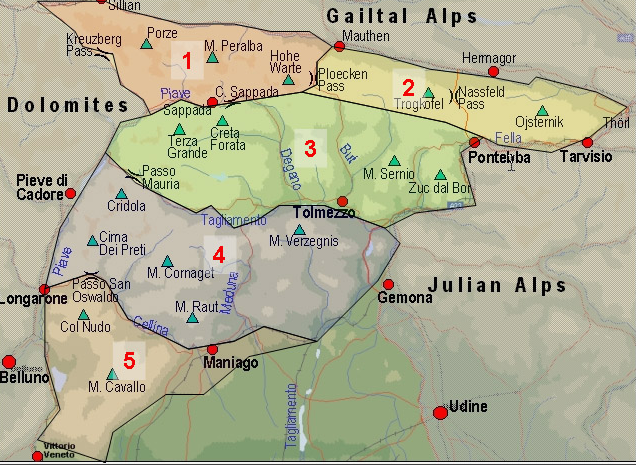 Popis expedície1. etapa – príjazd a prechod tiesňavy GarnitzenklammPo príjazde do obce Hermagor odparkujeme auto pri železničnej stanici a vydáme sa južným smerom do tiesňavy Garnitzenklamm. Na konci tiesňavy sa napojíme na chodník č. 484 a z východnej strany obídeme vrch Gartnerkofel. Ubytujeme sa buď na chate Garnitzenalm alebo Watschiger Alm (+1,5 hod).  800 Hm , 1 h (príchod k tiesňave) + 3 h (prechod tiesňavy) + 2 h (chata) = 6 (7,5) h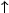 Možné výstupy od chaty Garnitzenalm alebo Watschiger Alm:- Gartnerkofel (2195 m n.m.,  570 Hm, 2 hod.) 2. etapa – od chaty Garnitzenalm / Watschiger Alm na salaš Rattendorfer Alm (1531 m n.m.)Od chaty Salzkofelhütte sa vydáme po chodníku č. 318 (Heinrich-Hecht-Weg). Budeme prechádzať cez niekoľko vrcholov s výškou okolo 2500 m n.m. napr. Kleines Kreuzeck (2505 m n.m.), Annaruhe (2508 m n.m.). Celkovo budeme šlapať min. 7 hodín.Možné výstupy od chaty Feldnerhütte:- Kreuzeck (2701 m n.m.,  515 Hm, 2 + 1 hod.) 3. etapa – zo salaša Rattendorfer Alm na salaš Straniger Alm (1501 m n.m.) resp. na chatu Zollnerseehütte (1738 m n.m.)Zo salaša Rattendorfer Alm sa presunieme po chodníku č. 403 (Karnischer Höhenweg) na salaš Straniger Alm a ďalej až na chatu Zollnerseehütte. Táto etapa nám bude trvať 6-7 hodín.Možné výstupy od salaša Rattendorfer Alm:- Hochwipfel (2185 m n.m.,  650 Hm, 2 + 1 hod.) 4. etapa – z chaty Zollnerseehütte k bivaku Casera Pal Grande di Sopra alebo k bivaku Casera Pramosio altaZ chaty Zollnerseehütte  vzlezieme znovu na hrebeň, konkrétne cez Kleiner Trieb na Hoher Trieb (2199 m n.m.). Po hrebeni budeme pokračovať západným smerom až ku bivaku Casera Pramosio alta, kde sa občerstvíme a budeme pokračovať až ku bivaku Casera Pal Grande di Sopra. Ďalšou možnosťou je zostúpiť až k jazeru Grünsee a bivakovať v stane. Bude to opäť celodenná túra.5. etapa – zo sedla Plöckenpass  na chatu Rifugio Lambertenghi Romanin (1955 m n.m.) / Wolayer See-Hütte (1967 m n.m.)Zo sedla Plöckenpass (kde budeme bivakovať alebo kam zostúpime z hrebeňa) sa presunieme k feratám Cellon-Stollen (B/C,  320 Hm, 1 hod). Ďalej prejdeme na začiatok ďalšej feraty Weg ohne Grenzen tal. Via ferrata Senza Confini (D,  260 Hm, 2 hod). Týmito feratami vystúpime na vrchol Frischenkofel (tal. Cellon, 2241 m n.m.). Po hrebeni prejdem na ďalší vrchol Kollinkofel (2691 m n.m.), odkiaľ zostúpime na chatu Rifugio Marinelli. Po prestávke budeme pokračovať buď na chatu Rifugio Lambertenghi Romanin (1955 m n.m.) alebo na rakúskej strane Wolayer See-Hütte (1967 m n.m.), čo nám bude trvať približne 2 hodiny. Celkovo budeme šliapať a liezť 8-9 hodín.5. etapa – z  chaty Rifugio Lambertenghi Romanin / Wolayer See-Hütte na chatu Hochweiβsteinhaus (1867 m n.m.)Z chát v blízkosti jazera Wolayer See sa presunieme na chatu Hochweiβsteinhaus, pričom máme 2 možnosti. Prvou je sledovať chodník č. 403 (Karnischer Höhenweg), ktorý je na talianskej strane alebo prejsť cez sedlo ku Gailtaler Alm a vystúpať na hrebeň a ním sa dostať až ku chate. Prvá možnosť je ľahšia (6 hod), druhá je náročnejšia (asi 8 hod). Vyberieme si najvhodnejšiu podľa počasia a našej kondície.Možné výstupy z chaty Wolayer See-Hütte:- Hohe Warte tal. Monte Coglians (2780 m n.m., výstup ferata Weg der 26er - D,  500 Hm, 3 hod., zostup ferata Koban-Brunner-Weg - B, ,  580 Hm, 2-2,5 hod) 6. etapa – z chaty Hochweiβsteinhaus na chatu Neue Porzehütte (1942 m n.m.)Z chaty Hochweiβsteinhaus vystúpime cez sedlo Luggauer Törl (2232 m n.m.) opäť na hrebeň a po minimálne 8 hodinách prídeme na chatu Neue Porzehütte.7. etapa – z chaty Neue Porzehütte na chatu Obstanser-See-Hütte (2304 m n.m.)Z chaty Neue Porzehütte vystúpime cez sedlo Porzescharte (2363 m n.m.) opäť na hrebeň a prídeme na začiatok feraty Corrada d'Ambros (B/C,  220 Hm, 1,5 hod), ktorou vystúpime na vrchol Filmoorhöhe (2457 m n.m.). ďalej po hrebeni vystúpime na ďalšie dva vrcholy Groβe a Kleine Kinigat (2689 m n.m. a 2674 m n.m.). Po minimálne 6 hodinách prídeme na chatu Obstanser-See-Hütte.8. etapa – z chaty Obstanser-See-Hütte na chatu  Sillianer Hütte(2447 m n.m.)Z chaty Obstanser-See-Hütte  opäť vystúpame na hrebeň podobný húsenkovej dráhe. Po hrebeni prejdeme až na chatu Sillianer Hütte, ktorá bude poslednou horskou chatou, ktorú navštívime. Táto etapa by nám mala trvať asi 4 hodiny, takže budeme môcť zísť až do obce Sillian. 9. etapa - odchod domovPo príchode do Sillianu sa presunieme autobusom späť do Hermagoru a následno autom domov.Skrátenie expedícieExpedícia sa dá prakticky v každom bode skrátiť a môžeme zisť do údolia Ober Gailtal a LesachtalInformácie o chatách, príjazde do oblasti a ďalších zdrojoch informácií Salašehttp://www.gailtaler-almkaese.at/Garnitzenalm (1640 m n.m.)	http://www.alpenverein.at/huetten/?huette_nr=0199Watschiger Alm (1620 m n.m.)	http://www.huettenguide.net/huetten/Watschiger-Almhttp://www.gailtaler-almkaese.at/index.php?option=com_content&view=article&id=124&Itemid=937Rattendorfer Alm ( m n.m.)		http://www.gailtaler-almkaese.at/1-mitglieder/06-rattendorfer.htmlRudnigalm (1622 m n.m.)		http://www.gailtaler-almkaese.at/index.php?option=com_content&view=article&id=126&Itemid=939Bivak Lomasti				http://www.boudy.info/bouda.php?txt=en&id=1091Straniger Alm 				http://www.ferienhaus-sagmeister.at/index.php?option=com_content&view=article&id=46:die-straniger-alm&catid=25:das-projekt&Itemid=54Zollnerseehütte (1738 m n.m.)		http://www.alpenverein.at/zollnerseehuette/Bivak Casera Pramosio alta (1800 m n.m.)						http://www.boudy.info/bouda.php?txt=cz&id=1090Bivak Casera Pal Grande di Sopra (1940 mn.m.)http://www.boudy.info/bouda.php?txt=cz&id=364Rifugio Marinelli (2120 m n.m.)	http://www.rifugiomarinelli.com/Rifugio Lambertenghi Romanin	 (1955 mn.m.)						http://www.rifugiomarinelli.comWolayer See-Hütte (1967 m n.m.)	http://www.wolayerseehuette-lesachtal.at/Neue Porzehütte (1942 m n.m.)		http://www.alpenverein.at/porzehuette/Obstanser-See-Hütte (2304 m n.m.)	http://www.alpenverein.at/obstanserseehuette/Sillianer Hütte (2447 m n.m.)		http://www.alpenverein.at/sillianerhuette/Garnitzenklamm			http://www.garnitzenklamm.at/Karnische Höhenweg		http://alpi-carniche.com/Príchod a odchod do/z oblastiZeleneč – HermagorVzdialenosť:	470 kmČas jazdy:		5:30 h